REIMBURSEMENT FORMINDIVIDUAL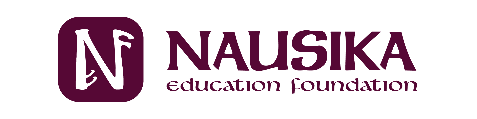 NAUSIKA Educational Foundationul. Komandosów 15/90Kraków 30-334Please fill by computer or write in CAPITAL lettersI certify that the above statement is true, and that these costs are not being reimbursed from any other source. Signature: _________________________________________________Date:          _________________________________________________PLEASE CHECK THE FOLLOWING INSTRUCTIONS BEFORE SENDING YOUR REIMBURSEMENT FORMWHAT CAN BE REIMBURSED?Travel costs: plain tickets, bus tickets, local public transport – only 2nd class and economic travelCar travel costs – then fill in the CAR Reimbursment Form instead of the INDIVIDUAL Reimbursment Form Covid-tests required for this travel (if the total cost is within the limit specified in the Infopack for both travel costs and tests)REIMBURSEMENT RULES:You have one month after the meeting to submit yout reimbursement form. Once the deadline has passed, no reimbursement will be done.You will be reimbursed only if you have participated in the activities of the meeting. If there is a doubt about it, please counsult the organizers.Nausika Foundation will process your reimbursement form in 14 days after the deadline for sending travel documents.The reimbursment will come by online transfer either to your personal bank account or to the bank account of your sending organization.If the price of the travel is higher than the travel reimbursement limit (specified in the Info-Pack), only the amount within the limit will be reimbursed.Attach in paper or in scan original receipts, bills, tickets, boarding passes.Do not calculate the exchange rate yourself, the secretariat will use the rate on the day of processing the reimbursement.The fares for bank transfer may be deducted from both sides, because of this the total amount of reimbursment received may differ a little bit from the amount specified in the form.name of the project:name of the project:name of the project:Date of arrival :Date of arrival :Date of arrival :Date of departure:Date of departure:Name of participant:Name of participant:Name of participant:Date of birth:Date of birth:Private address:Private address:Private e-mail:Private e-mail:Sending OrganisationSending OrganisationNumber of your private bank account Number of your private bank account (write it unless you prefer the reimbursment to be sent to the account of your sending organization)(write it unless you prefer the reimbursment to be sent to the account of your sending organization)(write it unless you prefer the reimbursment to be sent to the account of your sending organization)(write it unless you prefer the reimbursment to be sent to the account of your sending organization)(write it unless you prefer the reimbursment to be sent to the account of your sending organization)(write it unless you prefer the reimbursment to be sent to the account of your sending organization)(write it unless you prefer the reimbursment to be sent to the account of your sending organization)(write it unless you prefer the reimbursment to be sent to the account of your sending organization)Please attach all the original receipts!Please attach all the original receipts!Please attach all the original receipts!Please attach all the original receipts!Please attach all the original receipts!Please attach all the original receipts!Please attach all the original receipts!Please attach all the original receipts!Please attach all the original receipts!Please attach all the original receipts!add more positions if neededadd more positions if neededadd more positions if neededadd more positions if neededadd more positions if neededadd more positions if neededadd more positions if neededadd more positions if neededadd more positions if neededadd more positions if neededNo.Mean of transport:From:From:To:Date:Price:(currency of issue)Price:(currency of issue)Currency:Euro:(To be filled by the Secretariat)1.2.3.4.5.No.Additional expenses:(f.e. Covid-tests)Additional expenses:(f.e. Covid-tests)Additional expenses:(f.e. Covid-tests)Additional expenses:(f.e. Covid-tests)Date:Price:(currency of issue)Price:(currency of issue)Currency:Euro:(To be filled by the Secretariat)1.2.TO BE COMPLETED BY THE SECRETARIATTO BE COMPLETED BY THE SECRETARIATTO BE COMPLETED BY THE SECRETARIATTO BE COMPLETED BY THE SECRETARIATTO BE COMPLETED BY THE SECRETARIATTOTAL IN EUROEURONUMBERDEDUCTION OF FEESEURODATETOTAL REIMBURSEMENTEUROSIGNATURE